WATERLOO COUNTY QUILTERS’ GUILD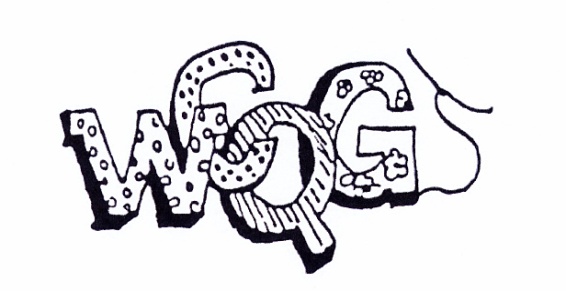 NEW or RENEWAL MEMBERSHIP   2018-2019CONTACT INFORMATION:PLEASE PRINT CLEARLY OR FILL IT IN ON YOUR COMPUTERCheques should be made payable to Waterloo County Quilters’ Guild (a $15.00 NSF fee applies)Membership Fees:	 New Members - $40 (includes a guild name tag and lanyard)  	 Renewing Members - $35 	 Junior Members - $10 (under 18 years of age)I have included a cheque or cash in the amount of             	 Cheque Number              CashRenewing memberships received at the May or June meetings will be entered in the early bird draw for a free membership.New lanyards ($5) and WCQG Membership pins ($6) are available at the membership desk Check this box if you do not want your name or contact information printed in our annual Membership Address     Booklet or on our Web site. If you are having your newsletter mailed please bring 10 SASE (Self-addressed-stamped-envelopes) with your membership dues and form. The legal-sized envelopes should each have $1.80 in postage.Please return this completed form, a cheque or cash, to our Membership Coordinator at any guild meeting, or it may be mailed to the address below (when mailing your membership please send a cheque only):Waterloo County Quilters Guild, 	 P. O. Box 38044, Waterloo, Ontario N2J 4T9 www.wcquiltersguild.on.cawaterloocountyqg@gmail.com In order to plan and organize an excellent year we rely on member participation. We ask that you take a few minutes to tell us which positions or committees would interest you this coming year and/or in the future. Please check all that apply. The positions that must be filled for 2018-2019 are BOLDED and CAPITALIZED.Executive positions needed for 2018-2019 and committees for 2018-19 and the following years: President		 VICE-PRESIDENT	 Secretary		 Treasurer		 Membership     2 PROGRAM COORDINATORS (2019/2020)	 HISTORIAN		 LIBRARY 		 Quilt Exhibit		 Newsletter 		 Website		 Workshops		 Mannheim		 Mini – Retreats Fabric Bank		 Bulletin Board 	 Block Exchange 	 Smile Quilts		 PAL Quilts 	 Touch Quilts		 Memory Quilts	 Days for Girls 	 I’m Possible (Victim’s Services)	NAME: PHONE:ADDRESS:EMAIL: CITY: POSTAL: